Nic neposílejte!:-)  ČESKÝ JAZYK Procvičování učiva Pracovní list najdeš na Pyžamu (mailu).ČTENÍ, PSANÍ1. Čítanka str. 168-177.MATEMATIKAProcvičování učiva1. Pracovní list najdeš na Pyžamu (mailu).Moji milí piráti a rodiče,naše společná, poněkud neobvyklá, plavba v tomto školním roce je u konce. Moc Vám za ni děkuji, bylo to bezva, i když to někdy nebylo lehké a jednoduché. Při plavbě jsme se mnohému naučili, děkuji Vám všem za svědomitou práci a trpělivost. Dokázali jsme táhnout za jeden provaz, neházet se přes palubu a nepoužívat motorové čluny! Všechny posádky čekám v novém školním roce a těším se na další dobrodružství. Nyní Vám však přeji krásné zasloužené prázdniny plné sluníčka, odpočinku a pohody.										    Paní učitelka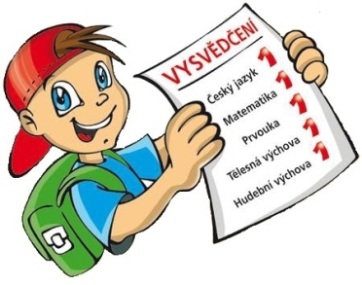 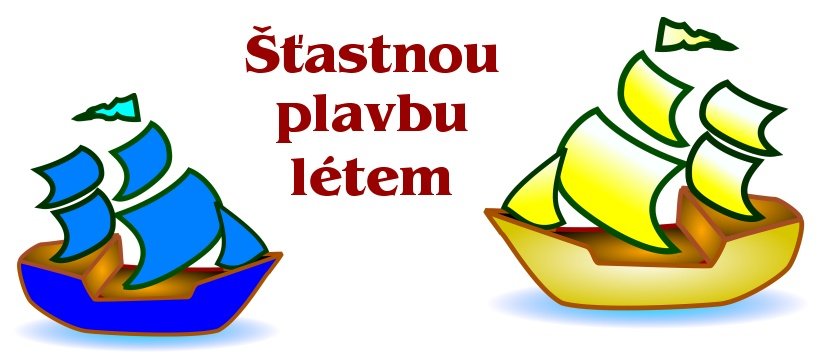 